Week 9 – Day 5 – Reading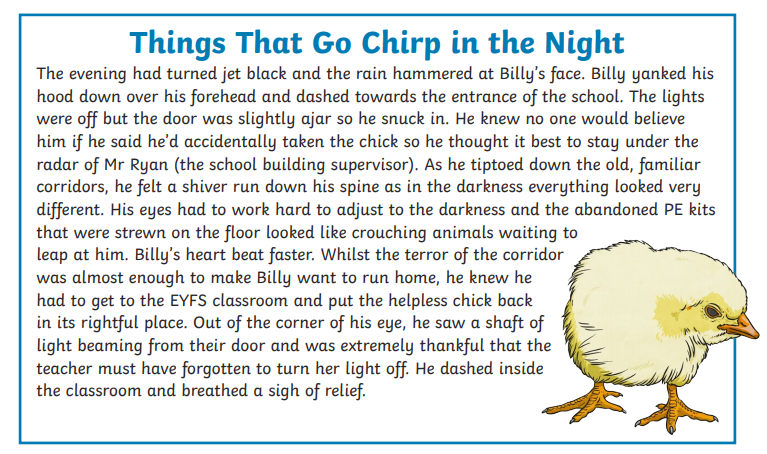 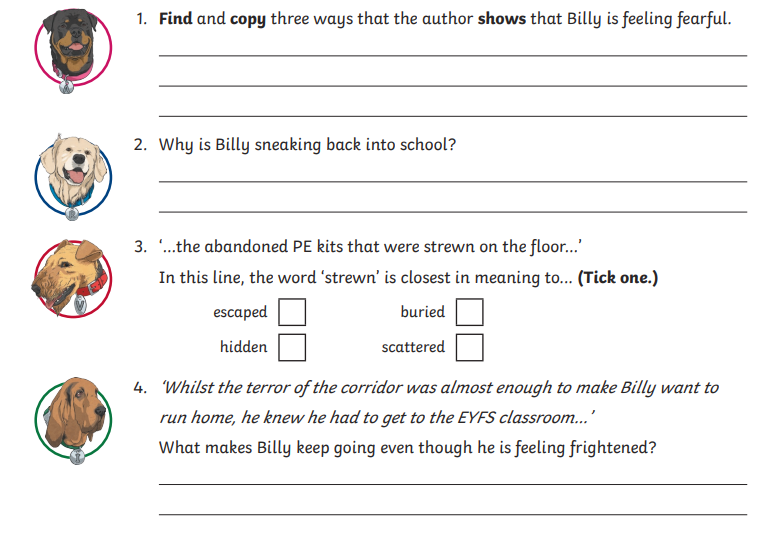 